東愛知新聞　９月５日号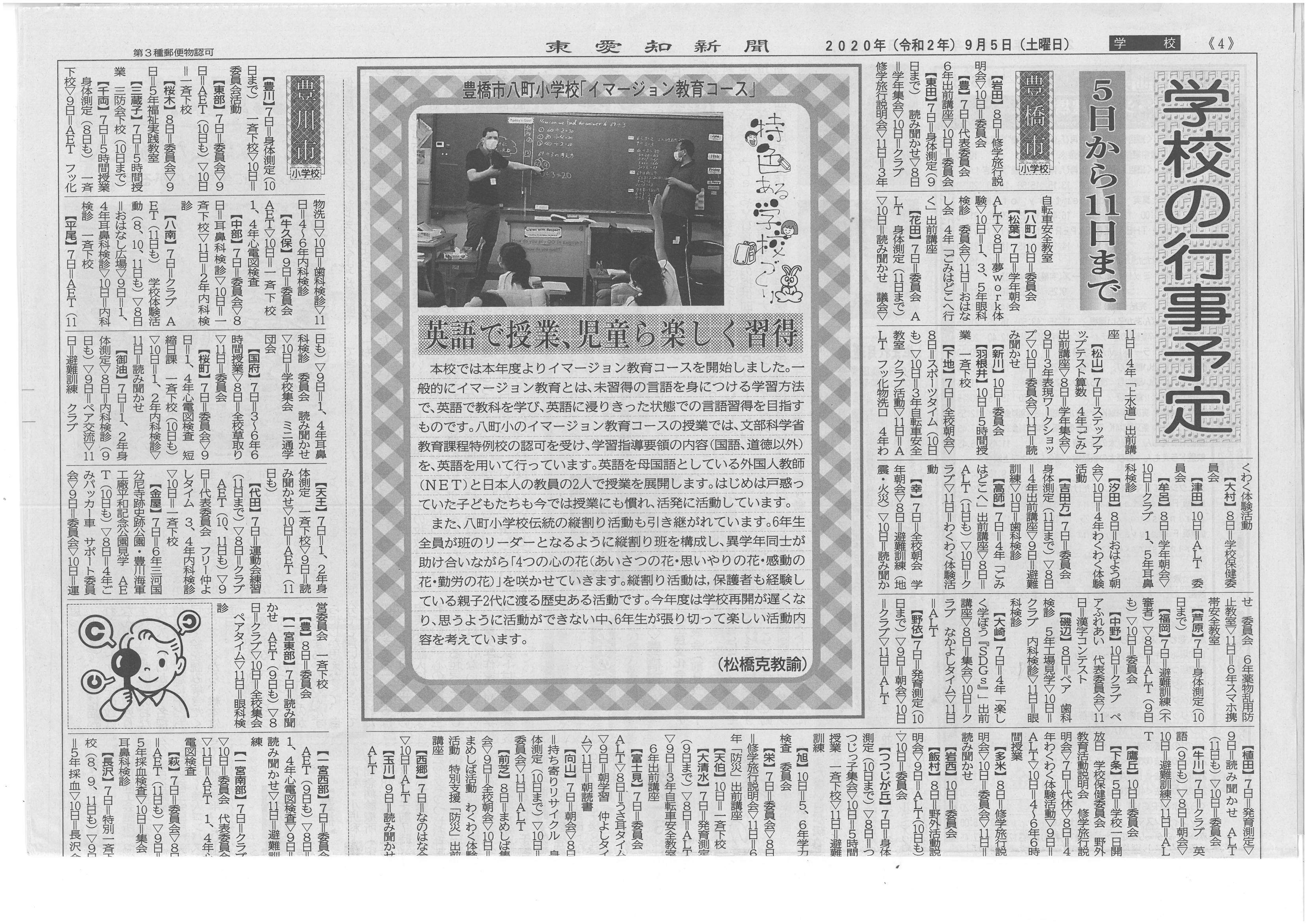 